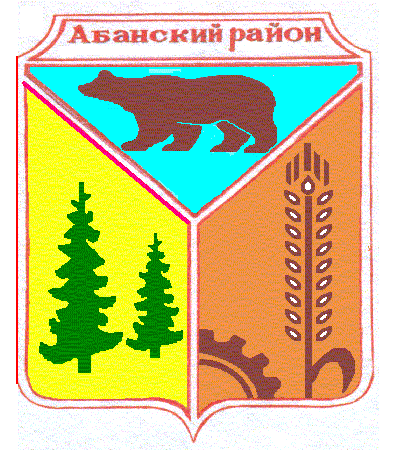 Администрация Абанского районаКрасноярского краяПОСТАНОВЛЕНИЕ17.07.2013г.		                        п. Абан	                                               №  954-пО внесении изменений в Постановление администрации Абанского района от 31.10.2011г. №1100-п  В соответствии со статьей 38 Устава Абанского района ПОСТАНОВЛЯЮ:Внести в Постановление администрации Абанского района от 31.10.2011г. N 1100-п " Об утверждении положения о порядке разработки, утверждения и реализации ведомственных целевых программ»" следующие изменения:1.1. В наименовании и пункте 1 слова « «разработки, утверждения и» исключить; - преамбулу изложить в следующей редакции: «В соответствии со статьей 39 Устава Абанского района, в целях определения механизма реализации ведомственных целевых программ, повышения эффективности и рационального использования средств бюджета ПОСТАНОВЛЯЮ:»;1.2. В Положении о порядке разработки, утверждения и реализации ведомственных целевых программ:- Наименование изложить в следующей редакции: «Положение о порядке  реализации ведомственных целевых программ»- пункт 1.1 изложить в следующей редакции:«1.1. Порядок реализации ведомственных целевых программ устанавливает механизм реализации программ и осуществления контроля за их выполнением.»;- пункт 1.5 исключить;- разделы II, III признать утратившим силу.2. Контроль за выполнением настоящего Постановления возложить на первого заместителя  Главы администрации района С.Д. Горнакову3. Опубликовать Постановление в газете «Красное Знамя» и разместить на официальном сайте администрации района4. Постановление вступает в силу в день, следующий за днем его официального опубликованияГлава администрации                                                  Г.В. Иванченко